Solicita la matriculación en el IES RUSADIR de Melilla para el curso 2021/2022 en 2ºde BACHILLERATO.Señala con una X la MODALIDAD que desees cursar:Melilla,         de                                 de   2021FIRMA DEL PADRE/ MADRE                                                                                FIRMA DEL ALUMNO/ANOTA: DEBERÁ EFECTUAR EL INGRESO DE 1´12€ POR SEGURO ESCOLAR, EN LA CUENTA BANCARIA DE  LA ENTIDAD UNICAJA: 2103 0155 14 0030009608. DEBERÁ APORTAR JUNTO CON ESTA SOLICITUD: RESGUARDO DEL INGRESO, UNA FOTO RECIENTE Y FOTOCOPIAS DEL DNI O TARJETA DE RESIDENCIA DEL ALUMNO/A, DEL PADRE Y DE LA MADRE.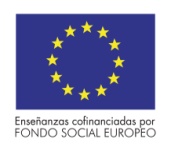 DATOS PERSONALES DEL ALUMNO/AAPELLID0S:                                                                                                       NOMBRE:FECHA DE NACIMIENTO:                                                                               DNI/TR:DIRECCIÓN:                                                                                                                                                   CP:TELÉFONO DEL ALUMNO/A:                                   CORREO ELECTRÓNICO DEL ALUMNO/A:DATOS DE CONTACTOAPELLIDOS Y NOMBRE DEL PADRE/TUTOR:                                                                                    DNI/TR:TELÉFONO:                                                   CORREO ELECTRÓNICO:APELLIDOS Y NOMBRE DE LA MADRE/TUTORA:                                                                            DNI/TR:TELÉFONO:                                                   CORREO ELECTRÓNICO:CIENCIASHUMANIDADES Y CIENCIAS SOCIALESMATERIAS TRONCALES DE OPCIÓN MATERIAS TRONCALES DE OPCIÓN MATERIAS TRONCALES DE OPCIÓNMATERIAS TRONCALES DE OPCIÓNBIOLOGÍA QUÍMICABIOLOGÍA QUÍMICAECONOMÍA DE LA EMPRESAHª DE LA FILOSOFÍAECONOMÍA DE LA EMPRESAHª DE LA FILOSOFÍAMATERIAS ESPECÍFICAS (señala por orden de preferencia)MATERIAS ESPECÍFICAS (señala por orden de preferencia)MATERIAS ESPECÍFICAS (señala por orden de preferencia)MATERIAS ESPECÍFICAS (señala por orden de preferencia)TECNOLOGÍA DE LA INFORMACIÓN Y LA COMUNICACIÓN IITECNOLOGÍA DE LA INFORMACIÓN Y LA COMUNICACIÓN II2ª LENGUA EXTRANJERA FRANCÉS II2ª LENGUA EXTRANJERA FRANCÉS IICIENCIAS DE LA TIERRAPSICOLOGÍAPSICOLOGÍAFUNDAMENTOS DE ADMINISTRACIÓN  Y GESTIÓNHISTORIA DE LA FILOSOFÍA   AUTORIZACIÓN PATERNA/MATERNA¿Autoriza la obtención, utilización y difusión de imágenes de su hijo/a, siempre que ello no implique una intromisión en la intimidad, honra o reputación del menor?  Ley Orgánica 3/2018, de 5 de diciembre.SI                                                                                 NO                                         POR FAVOR, RELLENA CON LETRA MAYÚSCULA